Czwartek  01.04.2021 j. angielskiEaster time!:)Czas na jeszcze więcej zabaw wielkanocnych!:)Oto kilka propozycji na dziś:
1. Obejrzyjcie filmik i spróbujcie zgadnąć, co znajduje się w pisankach
https://www.youtube.com/watch?v=vgT8pMW0pJU2. Zagrajcie w grę memory i spróbujcie nazywać słówka wielkanocne. Link do gry:https://wordwall.net/resource/234395/h-s/easter-memory-year-1Ściągawka dla rodziców ze słówkami pojawiającymi się w grze:Chick-kurczątkoLamb- baranekBasket -koszykChocolate bunny- czekoladowy króliczekEaster bunny- wielkanocny króliczekChocolate eggs- czekoladowe jajkaEaster eggs- pisanki3.  A teraz zagrajcie w drugą grę: Kręćcie kołem i nazywajcie wylosowane obrazki po angielsku. https://wordwall.net/resource/1332410/easter4. Czas na taniec z króliczkiem! Poruszajcie się trochęhttps://www.youtube.com/watch?v=nZFRg1GucZ85. Zabawa w szukanie wielkanocnych jajek! Obejrzyjcie filmik o tym, jak Świnka Peppa  i jej przyjaciele bawią się w szukanie pisanek. Może pobawicie się tak samo na swoim podwórku lub w domu? Poproście rodziców lub rodzeństwo, aby pochowali dla Was jajka (najlepiej czekoladowe, abyście mogli je później zjeść) https://www.youtube.com/watch?v=PrNI1m5jBC46. A może macie ochotę coś pokolorować? Wydrukujcie obrazek i pokolorujcie króliczka, pisankę i kwiatki na dowolne kolory. Czy potraficie nazwać elementy obrazka po angielsku?Ściągawka dla rodziców: Bunny lub Rabbit-króliczekEaster egg- pisankaFlowers-kwiatki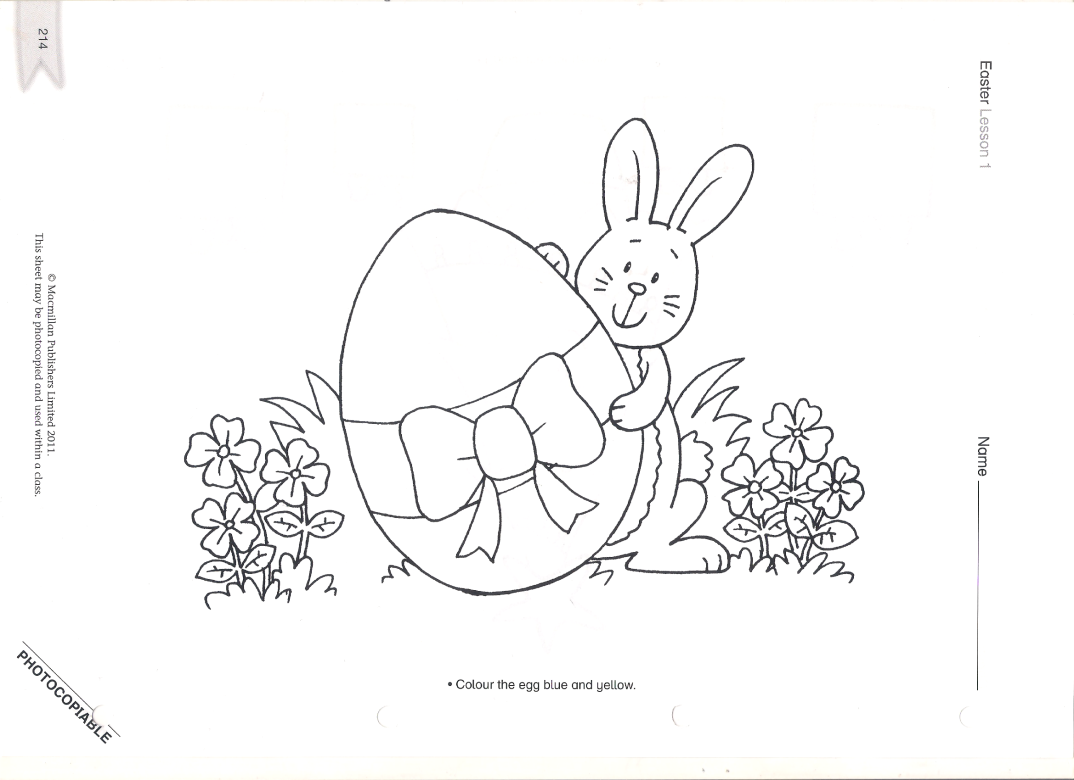 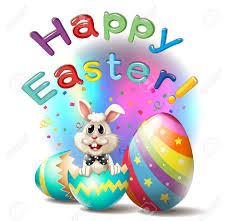                                                                               Wesołych Świąt!                                                                                        Captain Jack & Pani Ania